هو الله - ای نفوس مبارکه، نامه نامی که اثر خامه...حضرت عبدالبهاءاصلی فارسی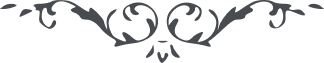 لوح رقم (115) – من آثار حضرت عبدالبهاء – مکاتیب عبد البهاء، جلد3، صفحه 302( 115 )عشق آباد - اعضای محفل خدمت و اجزاء انجمن موهبت علیهم بهاء الله الابهیهو اللهای نفوس مبارکه نامه نامی که اثر خامه انجذاب رحمانی بود رسید الحمد لله که یاران جانفشانند و دوستان فدائیان در این پنجسال که جمیع ملل غریق خسران و وبال آزادگان در آنچه سبب حیات عموم و راحت و آسایش جمهور بدون فتور و قصور ساعی و مجاهد این منقبت بهائیانست و این موهبت ربانیان و ذلک من فضل الله یختص به من یشاء محافل مرتب و انجمن جوانان منظم فی الحقیقه محفل خدمت جوش و خروشی دارند و در جمیع امور ترقی جمهور خواهند اطاعت از محفل روحانی دارند و محفل اشکول را پرستش مینمایند البته الطاف شامل گردد و اسعاف متتابع شود و جنود ملأ اعلی نصرت نماید و تأییدات غیبیه رسدالهی الهی هؤلاء عبید یخدمون عتبتک السامیة العالیة المنار و یتوجهون الی ساحة موهبتک المترامیة الاطراف الساطعة الارجاء و لا یقصدون الا تلئلا انوار الرضاء و تشعشع ضیاء الوفاء رب وفقهم علی المنی و یسر لهم المبتغی و بدل لهم کل معسور بمیسور و ایدهم علی الرأفة و الرحمة بین الجمهور انک انت العزیز الغفور و انک انت الرب الرؤف الرحمن
حیفا ٦ تموز ١٩١٩
(ع ع)